CARNEGIE BOROUGH  POLICE DEPARTMENT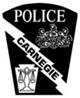 DAILY LOGPage 1 of 2CARNEGIE BOROUGH  POLICE DEPARTMENTDAILY LOGPage 2 of 2INCIDENTSTREETACTIVITYBOROUGHDATE2018-04917BANKDOMESTICCARNEGIE BOROUGH6/17/2018 11:322018-04922BROADWAYPATROL ACTION - BUSINESS CHECKCARNEGIE BOROUGH6/17/2018 17:252018-04919CAPITALPATROL ACTION - BUSINESS CHECKCARNEGIE BOROUGH6/17/2018 0:002018-04923CAPITALPATROL ACTION - TOWERSCARNEGIE BOROUGH6/17/2018 21:452018-04920CHESTNUTPATROL ACTION - BUSINESS CHECKCARNEGIE BOROUGH6/17/2018 20:152018-04924FORSYTHEPATROL ACTIONCARNEGIE BOROUGH6/17/2018 22:052018-04912KINNEYPUBLIC DRUNKENESSCARNEGIE BOROUGH6/17/2018 1:402018-04921LIBRARYASSIST - AMBULANCECARNEGIE BOROUGH6/17/2018 17:002018-04918PINEPATROL ACTION - FOOT PATROLCARNEGIE BOROUGH6/17/2018 13:002018-04915SECONDSUSPICIOUS PERSONCARNEGIE BOROUGH6/17/2018 1:002018-04914THIRDDOMESTICCARNEGIE BOROUGH6/17/2018 2:032018-04916THIRDUSE OF FORCECARNEGIE BOROUGH6/17/2018 2:042018-04913WASHINGTONALL OTHER ORDINANCE VIOLATIONSCARNEGIE BOROUGH6/17/2018 0:03INCIDENTSTREETACTIVITYBOROUGHDATE